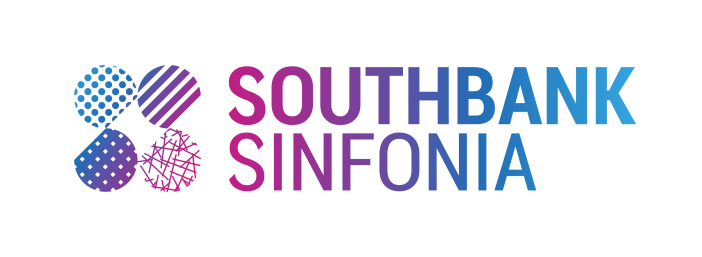 Peter Hulsen Orchestral Song Award2019 Application FormPlease complete all sections in point 10 Arial fontCurrent addressIf your address changes before October, please notify us immediately by emailing Jess at hulsenaward@gmail.comHigher education (most recent first)If you are still studying, you can only apply if you the postgraduate student directly nominated by the Heads of Vocal Studies at a UK music college.
Referees (for Role, please specify if they hold a teaching position at a particular college or university, and how they know you – your first referee should be your most recent singing teacher)
Repertoire for Piano RoundPlease list 10 minutes’ worth of repertoire that you would sing if shortlisted for the Piano Round in September. This should ideally be orchestral song, but not opera. Please see southbanksinfonia.co.uk/phosa for further guidance.Link to video footage
Please insert the link to your recent filmed footage (max 5 minutes), ensuring it is instantly accessible and available until the end of June 2019.
DeclarationPlease tick the relevant boxes to confirm the following: I have completed postgraduate studies at a British music college in the last ten years, or
 I am still in postgraduate study and have been personally nominated for this award by the Head of Vocal Studies at: If shortlisted, I am available on Tuesday 25 June (Piano Round), Wednesday 25 September (rehearsals) and Thursday 26 September (Final) in order to be able to participate fully.  I understand I would need to bring my own accompanist to the Piano RoundPlease tick each box to confirm you have added these items to the email you are sending us. Your application is incomplete and cannot be considered without these. recent colour, low resolution photo (headshot) of yourself up-to-date CV (no more than two pages) link to recent filmed footage of yourself in performance 
Please complete and save this form as a PDF titled as follows: PHOSA application - Forename SurnameYour application must be emailed no later than 12 noon (BST) on Monday 10 June 2019 to Jess Cresswell, Administrator, Peter Hulsen Orchestral Song Award at hulsenaward@gmail.comForename(s)SurnameVoice typeGenderNationalityDate of birthEmailPhoneAddressAddressTownCountyPostcodePostcodeCountryMusic college / university / other higher educationQualificationDatesDatesDatesDatesfrom:to:from:to:from:to:from:to:Singing teachersDatesDatesDatesDatesfrom:to:from:to:from:to:from:to:NameRole    EmailPhoneNameRole    EmailPhoneComposerPieceTiming